Worship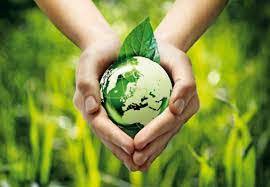 Spring 2024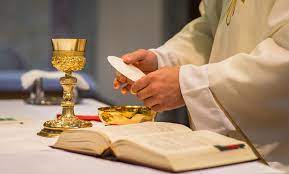 Pray with us as we work to heal our relationship with Jesus Christ, our neighbors, and all of Creation … God’s Great Gift of LoveEucharistic Adoration: Divine Mercy for the Earth Monday, Earth Day, April 22, 2024, 7:00 pmMass for Creation: Celebrating Laudato Si’ WeekTuesday, May 28, 7:00 pm It is in the Eucharist that all that has been created finds its greatest exaltation. LSi’236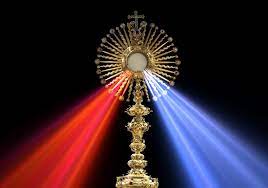 St. Patrick’s Church12 Main St. Pelham, NHRev. Volney DeRosia, officiatingSupported by the Laudato Si’ Circle - a Creation Care Team.For information contact: Julia Steed Mawson via the parish office. 